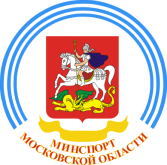 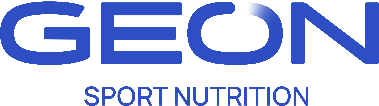 ПОЛОЖЕНИЕо проведении Чемпионата Московской области по бодибилдингу и фитнесу Московская область, г. Видное01-02 Октября 2022 г.1. Цели и задачи:Чемпионат Московской области по бодибилдингу и фитнесу (далее Чемпионат) проводится в соответствии с Календарным планом Московской области на 2022 год.Чемпионат проводится с целью:популяризации бодибилдинга и фитнеса среди молодежи и населения Московского региона;привлечение молодежи к занятиям бодибилдингом и фитнесом;пропаганды здорового образа жизни;выявления сильнейших атлетов, для формирования сборной Московской области на Чемпионат России (г. Москва).2. Руководство проведением соревнований и конкурсов:Общее руководство подготовкой и проведением соревнований осуществляется Федерацией бодибилдинга Московской области.Непосредственное проведение на Главную судейскую коллегию:Главный судья Чемпионата –  Митюшин Ю.А., 1 кат.Главный секретарь соревнований – по назначению.3. Время и место проведения Чемпионата:Чемпионат проводится 01-02 октября 2022 года по адресу: Московская область, г. Видное, ул. Олимпийсая, д. 4, ДС «Видное». 3.1 Общие требования: УСЛОВИЯ, ПРОПИСАННЫЕ НИЖЕ, ОБЯЗАТЕЛЬНЫ ДЛЯ ВСЕХ УЧАСТНИКОВ, ПЛАНИРУЮЩИХ УЧАСТИЕ В ЧЕМПИОНАТЕ:Зрители, судьи, спортсмены, сопровождающие обязаны выполнять требования Губернатора Московской области и регламента Роспотребнадзора по организации и проведению массовых мероприятий на территории Московской области в условиях сохранения режимов распространения и заражения COVID-19. 3.2 Заявки:3.2.1. Для всех участников Чемпионата обязательна процедура заполнения предварительной электронной заявки. Заявка заполняется онлайн на сайте федерации по адресу http://fbbmo.ru (president@fbbmo.ru) не позднее, чем за 2 дня до даты начала турнира (пояснение: заявки необходимы для правильного и оптимального формирования регламента Чемпионата по времени, удобного и понятного участникам и судьям). 3.2.2. Лица, не приславшие предварительные заявки до указанного срока (или не приславшие заявки вообще) уплачивают при регистрации стартовый взнос в 2-х кратном размере.3.2.3. Иногородним спортсменам, включая членов Федерации г. Москва (кроме городов Московской области), необходимо прикрепить заявку от региональной Федерации.3.3. По прибытию на Чемпионат каждому участнику необходимо иметь при себе:Справку от врача о допуске к участию в соревнованиях;Классификационную книжку;Музыку для произвольных программ на флеш-носителе в формате MP3 (обязательное условие) Файл должен быть проверен заблаговременно во избежание проблем с воспроизведением;Участникам и участницам ОБЯЗАТЕЛЬНО иметь одежду, необходимую для посещения общественных мест и Спортивного комплекса;Иногородним спортсменам обязательно иметь при себе должным образом оформленную заявку от региональной федерации (без заявки от региональной федерации спортсмен к участию в Чемпионате допущен не будет);3.4. Расписание Чемпионата.«01» октября 2022 года (суббота) - с 15.00 до 21.00 часов – прибытие и регистрация участников, представителей команд и судей, прибывших на Чемпионат, формирование судейских бригад (ДС «Видное»).  Запись на грим и запись на сценический макияж (предварительная запись на грим и макияж: см. п.9 Настоящего Положения). Регистрация участников производится в порядке живой очереди. Всем спортсменам обязательно иметь при себе: сценический костюм, купальник и туфли, плавки.«02» октября 2022 года (воскресенье) с 09.00 до 23.00 часов – выступление участников в соответствии со следующим регламентом (см. п. 4 настоящего Положения).К участию в Чемпионате допускаются граждане РФ (по решению Совета Федерации могут допускаться граждане зарубежных стран). Участники обязаны иметь при себе паспорт, заявку от своей региональной Федерации (кроме членов Федерации бодибилдинга московской области), качественную фонограмму записи на флеш-накопителе (формат МР3), однотонный купальник или плавки. Украшения на теле не допускаются. Фитнес - должны иметь костюм, соответствующий правилам IFBB. Музыкальное сопровождение сдается секретарю  при регистрации.  Все Участники должны иметь медицинскую справку. Каждый участник на взвешивании сдает целевой взнос 2500 руб. (спортсмены, желающие участвовать в двух и более категориях сдают по 1500 руб. за каждую категорию дополнительно, согласно Правил ФББР).  Согласно Положению Минспорта РФ каждый участник обязан иметь на регистрации заполненную квалификационную книжку с указанием звания, заверенную печатью. Правила ФББР по поводу участия в соревнованиях альтернативных организаций: http://fbbr.org/2018/1615. Мероприятия, которые проходят под эгидой ФББР, включены в календарный план ФББР (https://fbbr.org/category/competitions/calendar).Справки по телефону: +7 (953) 149-98-09 или по электронной почте: info@fbbr.org.Чемпионат проводится по правилам ФББР для любителей.На Чемпионат будут персонально приглашены судьи по согласованию с Федерацией бодибилдинга Московской области, Москвы, ФББР и IFBB. Каждому судье обязательно представить на регистрации судейскую книжку. Судейские бригады формируются по регламенту (см. Приложение № 2).4. Регламент Чемпионата МО 01 Октября 2022 г.: 15:00 – 21:00 - прибытие и регистрация участников всех категорий, представителей команд, судей, прибывших на Чемпионат, формирование судейских бригад.02 Октября 2022г.:1) бодибилдинг-юниоры  – категории 16-20 лет, 21-23 лет.; абс. первенство;2) бодибилдинг-мастера (ветераны: 40-49 лет, 50-59 лет) – абсолютные категории;3) бодифитнес – юниорки (до 23 лет) – абсолютная категория;4) бодифитнес- женщины – категории 163 см, 168 см., 168+ см и абс. первенство;5) бодифитнес-женщины – мастера (ст.35 лет) – абсолютная категория;6) фитнес-женщины (артистический) – абсолютная категория;7) фитнес-женщины (акробатический) – абсолютная категория; 8) фитнес-мужчины – абсолютная категория;9) классический бодибилдинг юниоры (до 23 лет) – абс. категория; 10) классический бодибилдинг – мужчины категории: до 175 см, до 180 см, 180+ см. и абс.первенство;11) бодибилдинг-мужчины – категории: до , до 85 кг, до , до 95 кг, до, 100+ кг и абс.первенство;12) бодибилдинг-женщины – абсолютная категория;13) смешанные пары;14) велнес – категории: 163 см., 163+ см и абс.первенство;15) атлетик (Классик Физик) – категории 180 см, 180+ см и абс.первенство; 16) фитнес-бикини новички (дебют) – категории до 164 см, 164+ см и абс.первенство;17) фитнес-бикини юниорки (до 23 лет) – категории: до 166 см, 166+ см и абс.первенство;18) фитнес-бикини (мастера 35-39 лет) – категории 166 см, 166+ см, мастера старше 40 лет и абс.первенство;19) фитнес-бикини (женщины) – категории: до 158 см, до 160 см; до162 см; до 164 см., до 166 см; до 169 см; до 172 см; 172+ см и абс.первенство;20) ФИТ-модель (мастера) – абс. категория;21) ФИТ-модель (женщины) – категории: 168 см, 168+ см и абс.первенство;22) атлетический бодибилдинг (Мускуляр Мэнс Физик) – абс. категория;23) пляжный бодибилдинг (дебют) – абс. категория; 24) пляжный бодибилдинг - юниоры (до 23 лет) – абс. категория;25) пляжный бодибилдинг - мастера (40+ лет) – абс. категория;26) пляжный бодибилдинг) – категории 176 см, 182 см, 182+ см и абс.первенство;27) фитнес-пары.По окончании Чемпионата (02 октября 2022г.) – состоится формирование сборной команды Московской области на Чемпионат России-2022 (г. Москва). Для участия в чемпионате России необходимо обязательно пройти он-лайн обучение на сайте Русада с получением сертификата: https://rusada2021.triagonal.net/online/login/index.php. Участники и судьи, не принявшие участие в Чемпионате, в сборную команду Московской области включаться НЕ БУДУТ. Принцип формирования сборной команды Московской области – Приложение 3.Участники обязаны иметь при себе паспорт, классификационную книжку, медицинскую справку о допуске, заявку от региональной Федерации (кроме членов Федерации бодибилдинга Московской области), качественную фонограмму записи на «флэш-накопителе в формате МР3», однотонный купальник или плавки. Украшения на теле не допускаются. Бодибилдинг (классический, пляжный), фитнес, бодифитнес и фитнес-бикини – спортсменки и спортсмены должны иметь костюм, соответствующий Международным правилам (IFBB). Музыкальное сопровождение сдается секретарю при регистрации (обязательно подписать: стартовый номер, фамилия, имя, категория, на сцене/за сценой).5. Награждение:5.1. Победители и призеры Чемпионата награждаются грамотами, медалями, Кубками ценными призами от Федерации бодибилдинга МО, оргкомитета и спонсоров.5.2. Чемпионы в абсолютных категориях награждаются кубками и денежными призами:6. Финансовые условия:Командирующие организации берут на себя расходы, связанные с проездом, питанием и размещением участников Чемпионата. Расходы по аренде помещений, оборудования, подготовке и оформлению зала и сцены, наградная атрибутика – за счет Федерации бодибилдинга Московской области и оргкомитета. 7. Заявки:Персональные Заявки для допуска участников к соревнованиям предоставляются на регистрации «01» Октября 2022 года в дворце спорта «Видное». Допускаются участники, имеющие справки от врача не более 30 дневной давности.9. Официальные Парнеры1. Нанесение сценического макияжа: Believe Art-group by Vera Alexandrova. Запись на макияж:  т/ф: +79265652724 (WhatsApp), @vabeauty.ru (Instagram)2. Профессиональное нанесение грима: Protaning_MoscowЗапись на грим: т/ф: +79262641986, @protaning_moscow (Instagram), mos_obl_grim@mail.ru (e-mail).Настоящее Положение является официальным вызовом на Чемпионат.Федерации бодибилдинга Московской области предоставляется право вносить изменения в программу и регламент Чемпионата. Об изменениях в программе и регламенте участники оповещаются при регистрации. Информация и справки по тел. +7 926 624 02 03 (Дудушкин Роман Николаевич).Приложение № 1.Регламент определения судейских бригад на турнирах,проводимых Федерацией бодибилдинга Московской области.Все судьи, обслуживающие соревнования в Московской области,  должны иметь квалификационные книжки судей не ниже 3 категории.Бригады, оценивающие и судящие конкретные категории, определяются в порядке жеребьевки (см. п.1.2).Судьи из других регионов помимо судейской книжки, предоставляют заявку от Федерации своего региона с назначением на судейство.1.Чтобы стать судьей, необходимо:А). Подать заявление главному судье соревнований на сдачу судейского теста. Б) Пройти судейский тест на 2-х турнирах со статусом не ниже Кубков и Чемпионатов Московской области и Москвы2. Книжка судьи выдается только тем судьям-дублерам, которые прошли судейский тест с совпадением их решений с итоговым результатом не менее чем на 70% на 2х турнирах в качестве судьи дублера.3. Приветствуется посещение судейских семинаров, проводимых Федерацией  с выдачей сертификатов.4. Порядок формирования судейских бригад    1. Судья, который желает обслуживать турнир, обязан известить об этом главного судью  на регистрации.    2. Из списка судей, желающих обслуживать турнир, формируется одна или несколько судейских бригад.    3. Все судьи обязаны присутствовать на вводном инструктаже, по окончании которого, должна быть проведена судейская жеребьевка, согласно которой определяются конкретные дисциплины и категории, обслуживаемые каждой бригадой.5. Во время соревнований Главный Судья имеет права на замену одного или нескольких членов судейской бригады, согласно порядку 1.3.      1.3. Порядок замены судей.1. По собственному желанию (из-за плохого самочувствия или в силу других обстоятельств, мешающих ему обслуживать турнир)2. По решению главного судьи в следующих случаях:А) более 3 замечаний о незначительных нарушениях (см. нарушения правил судейства). В этом случае судья отстраняется от судейства до конца турнира.Б) при неадекватном судействе (если 70% судейских решений данного судьи на протяжении судейства 2-х и более категорий  вычеркиваются, либо судья не сдает вовремя свои протоколы, либо сданные им протоколы не могут быть взяты в работу из-за неверного заполнения.) В данном случае судье будет рекомендовано пройти еще 2 судейских теста, при успешной сдаче которых, он может подтвердить статус судьи.В) при грубых нарушениях  (см. нарушения правил судейства). В этом случае судья отстраняется от судейства до разбирательства сроком на 1 год, по истечении которого он либо будет дисквалифицирован  (в случае доказательства в суде его вины), либо обязан заново сдать 2 судейских теста._____________________________________________________________________Нарушения правил судейства. Незначительными нарушениями являются: разговоры между судьями и зрителями, использование мобильных телефонов и видео,- фото камер в процессе судейства, списывание судейских протоколов, отсутствие на судейском месте и т. п.Грубыми нарушениями являются:  судейский сговор (должен быть доказан в суде), грубое пререкание с Главным судьей во время проведения соревнований, использование полномочий  судьи в корыстных целях (данный вердикт должен быть доказан и может быть вынесен высшим руководящим органом ФЕДЕРАЦИИ).Приложение № 2.Принцип формирования сборной команды Московской области наЧемпионат России (г. Москва).Сборная команда Московской области для участия в Чемпионате России (г. Москва) формируется ТОЛЬКО ПО РЕЗУЛЬТАТАМ ЧЕМПИОНАТА (01-02 октября 2022 г., г. Видное, Московской области) по решению тренерского и судейского совета ФББ Московской области. Допуск на участие в Чемпионате России проводится по критериям: бодибилдинг, бодифитнес (все возрастные категории), фитнес - формируются из участников и участниц, занявшие с 1 по 6 место. Категории: фитнес-бикини (женщины), пляжный бодибилдинг, фит-модель, атлетический бодибилдинг, атлетик, велнес – сборную команду Московской области формируют из участников и участниц, занявших с 1 по 10 место включительно.    Участники и судьи, соответствующие вышеперечисленным критериям и желающим принять участие в Чемпионате России (г. Москва), подают заявки на электронную почту: president@fbbmo.ru по  форме: Ф.И.О., дата рождения, категория выступления не позднее 25 сентября 2022 года.Для участия в чемпионате России необходимо обязательно пройти он-лайн обучение на сайте Русада с получением сертификата: https://rusada2021.triagonal.net/online/login/index.php По вопросам сотрудничества просим обращаться по телефону: +7 (495) 221-58-08 или на электронную почту: info@fbbmo.ru Бодибилдинг60000Бикини50000Бодифитнес30000Фит-модель30000Пляжный бодибилдинг30000Классический бодибилдинг30000Классик-физик30000Велнес20000Атлетический бодибилдинг (Мускуляр Мэнс Физик)20000